УПРАВЛЕНИЕ ФИНАНСОВ 
АДМИНИСТРАЦИИ ТЕНЬКИНСКОГО МУНИЦИПАЛЬНОГО ОКРУГА МАГАДАНСКОЙ ОБЛАСТИПРИКАЗ7 февраля 2023 года	№ 7О внесении изменений в перечни главных администраторов доходов бюджета муниципального образования «Тенькинский муниципальный округ Магаданской области», главных администраторов источников финансирования дефицита бюджета муниципального образования «Тенькинский муниципальный округ Магаданской области» на 2023 годВ соответствии с пунктом 3 постановления администрации Тенькинского городского округа Магаданской области от 30 декабря 2022 года № 506-па «Об утверждении перечней главных администраторов доходов бюджета муниципального образования «Тенькинский муниципальный округ Магаданской области», главных администраторов источников финансирования дефицита бюджета муниципального образования «Тенькинский муниципальный округ Магаданской области», приказом Министерства финансов Российской Федерации от 17 мая 2022 г. № 75н «Об утверждении кодов (перечней кодов) бюджетной классификации Российской Федерации на 2023 год (на 2023 год и на плановый период 2024 и 2025 годов)»  п р и к а з ы в а ю: 1. Внести в Приложение № 1 «Перечень главных администраторов доходов бюджета - органов местного самоуправления муниципального образования «Тенькинский муниципальный округ Магаданской области» на 2023 год и плановый период 2024 и 2025 годов» в разделе «Управление финансов администрации Тенькинского муниципального округа Магаданской области» следующее изменение:	1.1 после строки «2 02 25081 14 0000 150	Субсидии бюджетам муниципальных округов на государственную поддержку спортивных организаций, осуществляющих подготовку спортивного резерва для спортивных сборных команд, в том числе спортивных сборных команд Российской Федерации» исключить строки «2 02 25097 14 0000 150 Субсидии бюджетам муниципальных округов на создание в общеобразовательных организациях, расположенных в сельской местности и малых городах, условий для занятий физической культурой и спортом; 2 02 25169 14 0000 150	Субсидии бюджетам муниципальных округов на создание и обеспечение функционирования центров образования естественно-научной и технологической направленностей в общеобразовательных организациях, расположенных в сельской местности и малых городах; 2 02 25210 14 0000 150	Субсидии бюджетам муниципальных округов на обеспечение образовательных организаций материально-технической базой для внедрения цифровой образовательной среды» и добавить строку «2 02 25213 14 0000 150 Субсидии бюджетам муниципальных округов на обновление материально-технической базы образовательных организаций для внедрения цифровой образовательной среды и развития цифровых навыков обучающихся»;	1.2 после строки «2 02 35120 14 0000 150	Субвенции бюджетам муниципальных округов на осуществление полномочий по составлению (изменению) списков кандидатов в присяжные заседатели федеральных судов общей юрисдикции в Российской Федерации» исключить строку «2 02 35469 14 0000 150	Субвенции бюджетам муниципальных округов на проведение Всероссийской переписи населения 2020 года».2. Настоящий приказ подлежит официальному опубликованию и распространяется на правоотношения, возникшие с 7 февраля 2023 года.Руководитель Ж.И. Карпачева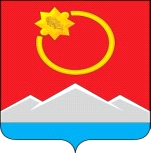 